ФИО педагога: Саблина Т.Л.Программа: АкварельОбъединение: 3АНДата занятия по рабочей программе: 04.05.2020, 06.05.2020, 08.05.2020гг. Тема занятия: Животные.Задание: Нарисуйте морду любой собаки.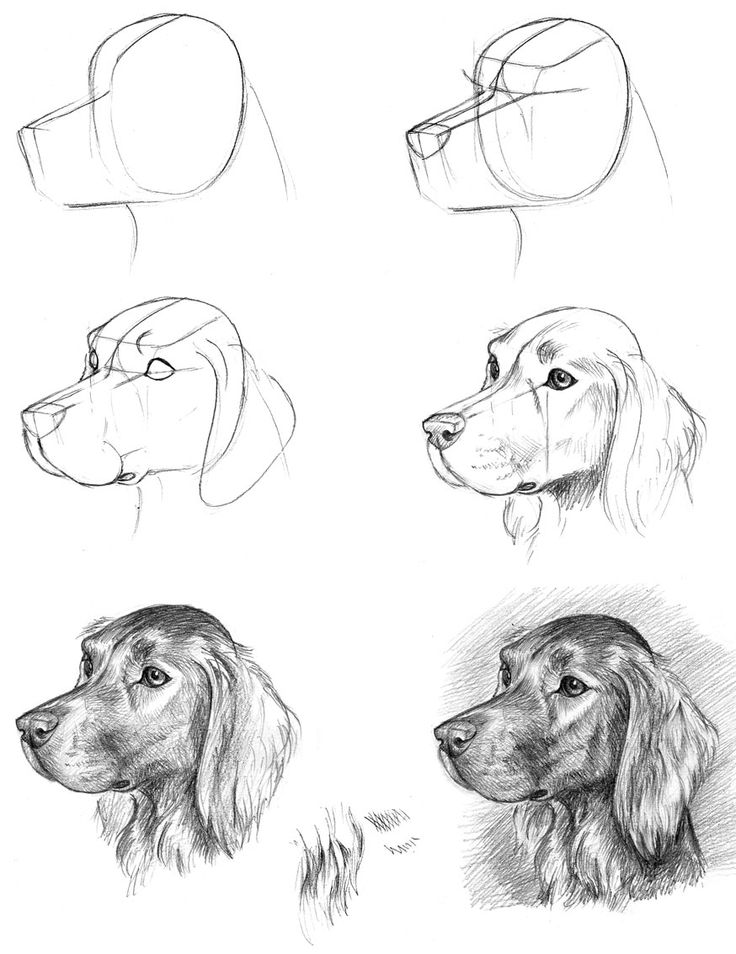 Материалы: бумага для акварели формата А3, простые карандаши, ластик, клячка Порядок выполнения:Выберите ту собаку, которую желаете нарисовать  (2H, или 4H)Затем наметьте общую формуНаметьте где у собаки будут располагаться глаза, носПрорисуйте детально глаза, нос, уши, шею собакиПосле того, как всё прорисовали, приступайте к деталям и начинайте штриховать простыми карандашамиВажная информация (по необходимости):Лист бумаги можно расположить вертикально, или горизонтальноПомните, что свет штрихуется твердыми карандашами, тень мягкимиПривлекайте к работе родных.По завершению сфотографируйте работу и отправьте файл мне на почту: domra_ui@mail.ru.Укажите фамилию и имя на фотографииПроверьте качество фотографии перед отправкой.Результат сдать педагогу: 10.05.2020 г. 